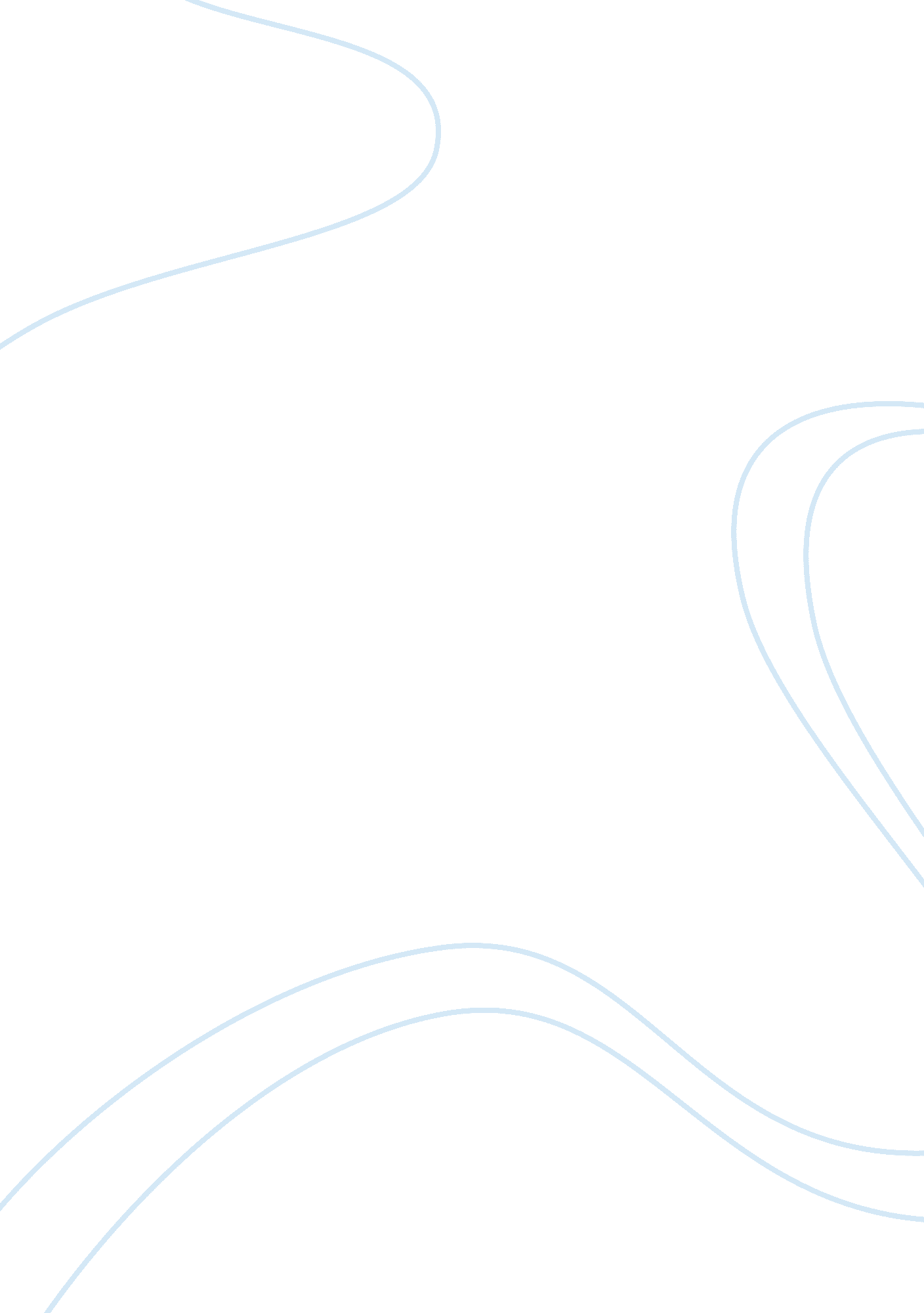 My future lifestyle essay sample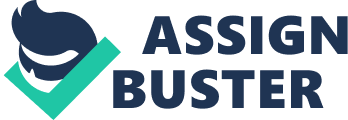 1. No late homework or classwork will be accepted. 
2. If you are absent, you will be required to submit your classwork and or homework the following day. 3. All tests must be taken the day of the test. If you are absent, it will be given the next day. 4. Excessive absence and lateness to class will not be tolerated and will affect your grade, To achieve Mastery with Excellence, 90 – 100, a student must demonstrate the following: 1. Attend class and be punctual on a regular basis. 
2. Complete all classwork, homework and projects on time. 3. Participate in class, time on task (do not be doing other work, sleeping, or not paying attention) and be properly prepared for each class with the necessary materials handouts, pen, pencil, etc. 4. Earn a 90 or above on all tests and other work. To achieve Mastery, 75 – 89, a student must demonstrate the following: 1. Attend class and be punctual on a regular basis. 
2. Complete all but 1-3 classwork, homeworks and or projects on time. 3. Participate in class, time on task (do not be doing other work, sleeping, or not paying attention) and be properly prepared for each class with the necessary materials handouts, pen, pencil, etc. 4. Earn an 80 or above on all tests and other work. To achieve Mastery with Condition, 65 or 74, a student must demonstrate the following: 
1. Attend class on an irregular basis. 
2. Be frequently tardy to class. 
3. Complete all but 4-6 classwork, homeworks and or projects on time. 
4. Participation in class and time on task needs to be improved. 5. Is not properly prepared for each class with the necessary materials pen, pencil, calculator etc. 6. Earn a 65 or above on tests and other work. To achieve a Failing grade of a 55 a student must demonstrate the following: 
1. Attend class on an irregular basis. 
2. Be frequently tardy to class. 
3. Complete all but 6 or more classwork, homeworks and or projects on time. 
4. Participation in class and time on task needs to be improved. 
5. Is not properly prepared for each class with the necessary materials pen, pencil, calculator etc. 
6. Earn below a 65 or on all tests, homework, projects and workbook I hope none of you will fall into this category. 